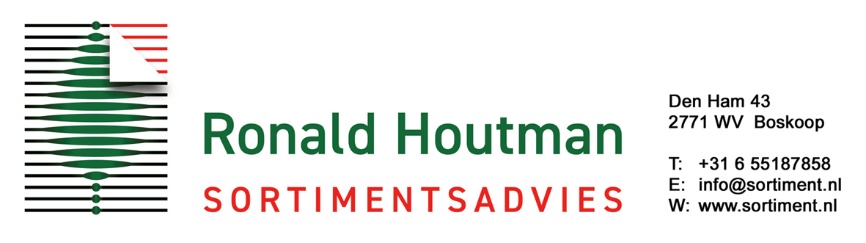 Information needed for EU Plant Breeders’ Rights applicationPlease send representative photos (of at least the whole plant) of the new variety with this form.Applicant:	Address:	Tel.: 						Fax:	e-mail:	If company: 	   owner   	director   	other*: Full names:		Procedural representative - please print and fill in form: Designation of a Procedural Representative  and send original form to address aboveProcedural Representative:Address:	Tel.: 						Fax:	e-mail:	Plant name (genus and species):		 	Breeders reference   		variety denomination (cultivar)*:	Applicant = breeder?*				yes /  		no (if no, please answer questions below and provide documentary evidence of ownership):Name of breeder:	Address:	Tel.: 						Fax:	e-mail:	Other applications for Plant Breeders’ Rights?			Yes*   		no  *if yes, please answer questions below:Country:		Application date: 	Application number:	Stage:			Plant name:			Origin	Seedling, parents:		Mutation, in which species/cultivar was this mutation discovered:	Where, when (month and year) and how was the new variety raised: Propagation: 	CommercializationIs the new variety already sold:	Within the European Union:      	Yes*   		No  * If yes, please state country and delivery date:	Country: 				Date:					Outside the European Union: 	Yes*		No					* If yes, please state country and delivery date:	Country: 				Date:	PlantApproximate height (indicated):Foliage colour(s):Flower colour (if conspicuous):Fruit colour (if conspicuous):Other ornamental features of the plant:Similar varietiesName a similar variety:State of expression similar variety:State of expression new variety:			Name a similar variety:State of expression similar variety:State of expression new variety:			Name a similar variety:State of expression similar variety:State of expression new variety: